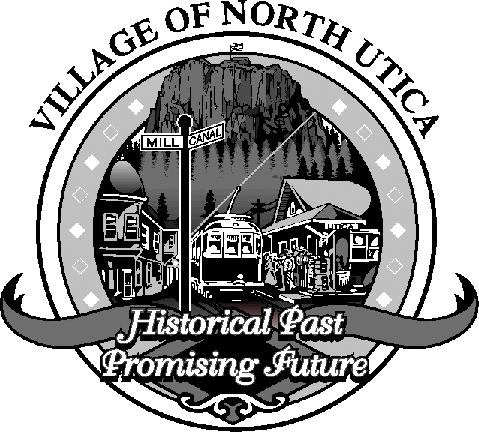    Village of North Utica                          Phone: 815-667-4111                         Email: village@utica-il.gov                               Fax: 815-667-4679                                   Web-Site : www.utica-il.govDownstate Small Business Stabilization Program-APPLICATIONPLEASE READ BEFORE COMPLETINGThe Village of North Utica will apply to the state of Illinois’ Downtown Small Business Stabilization Program (DSBSP) on behalf of a business. As such, the application requires information and/or documents from the village and from the applicant.The information requested below is solely the responsibility of the applicant. The information requested below is only a portion of the application. Providing this information to the Village of North Utica does not constitute a completed application, nor does it guarantee the awarding of a grant.Documents/Information provided as part of this application are considered public records and are subject to the state of Illinois’ Freedom of Information Act.Please call Jamie at Village Hall prior to filing out the application –815-667-4111.-Businesses must provide their own DUNS# for this application. A DUNS# can be obtained through this link: https://www.dnb.com/duns-number/get-a-duns.html-Businesses must provide their own SIC# for this application. A SIC# can be identified through this link: https://www.osha.gov/pls/imis/sic_manual.html-Businesses must provide a Certificate of Good Standing from the Illinois Secretary of State’s Office. A Certificate of Good Standing can be obtained through these links: https://www.cyberdriveillinois.com/departments/business_services/corp.htmlor https://www.ilsos.gov/corporatellc/CorporateLlcControllerIV. 	BENEFITING BUSINESS INFORMATIONName of Business this application is in support of:Supported Business Name:     		Supported Business Address 1:     			Supported Business Address 2:     	Supported Business City:     	Supported Business State:     	Supported Business Zip: 99999-9999:     	Supported Business E-Mail Address:     	Supported Business FEIN:     	Supported Business DUNS:     	Supported Business SIC:     	Supported Business Type:     	Supported Business Authorized Signatory Contact:Signatory must sign Participation Agreement and Business Certification FormLast Name:   	First Name:   	Title:   	Daytime Phone:   	Home Phone:   	E-Mail:   	BANKRUPTCY: Has the firm, officers or principals of the firm ever been involved in bankruptcyinsolvency procedures?NoYesIf yes, provide details:PENDING LAWSUITS: Is the business or any officers or principals of the business involved in any lawsuits?NoYesIf yes, provide details:Insert Project Summary hereProvide a summary of the business’ present situation.  This should include a brief description of the Business, e.g., type of firm, its product or service, and how long they have been in business.  Describe how the CDBG funds will be used and reasons why they are needed in order for the Business to be in a position to retain jobs.  Specific needs need to be identified.  Explain what circumstances make this project necessary, in maintaining adequate permanent working capital to sustain operating needs.Describe in sufficient detail the need for the assistance and the specific role of CDBG funding, including any other options which have been pursued.  Evidence of need is demonstrated through a well-developed justification for public financing demonstrating a financial gap argument. The discussion should also address why other financing options could not be obtained or are not feasible and repercussions if funding is denied.NET INCOME VERIFICATIONThe business must identify their net income for the last three fiscal years beginning January 1, 2017 and ending December 31, 2019.  Net income can be obtained from the Profit and Loss statement, generally the last item on that statement.  If the Profit and Loss statements cannot be found, net income can be derived from total sales minus total expenses.  In addition, cash balances must be provided.  This will be either the first line item on the balance sheet or bank statements as of the last day of each fiscal year.  Three years of ending cash balances must be provided for each fiscal year.JANUARY, 2020 MONTHLY BUDGETProvide the appropriate information below reflecting your business’s monthly budget for January, 2020.DOCUMENTATION of EMPLOYEE STATUSExpand as Needed Provide a list of all personnel that were employed as of January 1, 2020 as well as new hires since that date. Include the business owner(s).  Indicate status of each employee.  Provide the total of employees on 1/1/2020.BUSINESS CERTIFICATIONSThe Business understands that no aspect of the project proposed for assistance will commence prior to the award of funds to the community and the receipt of environmental clearance.The Business certifies that it is a Business in good standing, authorized to do business in Illinois and has no delinquent tax liabilities.  The Business further authorizes the Department of Commerce and Economic Opportunity to seek a tax clearance letter from the Illinois Department of Revenue and authorizes the Department of Revenue to provide such a letter stating whether the records of the Department show that Borrower is in compliance with all tax acts administered by the Department of Revenue and to which Borrower is subject.The Business also certifies that no tax liens, including but not limited to, municipal, county, state, or federal, have been filed against the Business, any partners of the Business, the majority shareholder of the Business, or in the name of a related business owned by the recipient.The Business authorizes the Department of Commerce and Economic Opportunity to verify in any manner deemed appropriate any and all items indicated in this application which includes information obtained through the Illinois Department of Employment Security, Consumer Credit Bureau Services, business reporting services such as Dun and Bradstreet and criminal history record check.The Business certifies that all information and documentation contained in this application, is accurate, complete and true to the best of his/her knowledge.The Business certifies that it has read and understands the application guidelines.__________________________________________	____________________________Signature of Chief Executive Officer				Date________________________________________	Typed Name of Chief Executive Officer________________________________________	____________________________Name of Business							FEIN #________________________________________		Business Address							DUNS #											____________________________		SIC # MANDATORY DISCLOSURESAward applicants and recipients of awards from the State of Illinois (collectively referred to herein as “Grantee”) must disclose, in a timely manner and in writing to the State awarding agency, all violations of State or federal criminal law involving fraud, bribery, or gratuity violations potentially affecting the award.  See 30 ILCS 708/40; 44 Ill. Admin Code § 7000.40(b)(4); 2 CFR § 200.113.  Failure to make the required disclosures may result in remedial action.Please describe all violations of State or federal criminal law involving fraud, bribery, or gratuity violations potentially affecting the awarding of a grant to your organization:Grantee has a continuing duty to disclose to the Department of Commerce and Economic Opportunity (the “Department”) all violations of criminal law involving fraud, bribery or gratuity violations potentially affecting this grant award.By signing this document, below, as the duly authorized representative of the Grantee, I hereby certify that:All of the statements in this Mandatory Disclosure form are true, complete and accurate to the best of my knowledge.  I am aware that any false, fictitious, or fraudulent statements or claims may subject me to criminal, civil or administrative penalties. (U.S. Code, Title 18, Section 1001).There is no action, suit or proceeding at law or in equity pending, nor to the best of Grantee’s knowledge, threatened, against or affecting the Grantee, before any court or before any governmental or administrative agency, which will have a material adverse effect on the performance required by the grant award.  Grantee is not currently operating under or subject to any cease and desist order, or subject to any informal or formal regulatory action, and, to the best of the Grantee’s knowledge, it is not currently the subject of any investigation by any state or federal regulatory, law enforcement or legal authority.  If Grantee becomes the subject of an action, suit or proceeding at law or in equity that would have a material adverse effect on the performance required by an award, or an investigation by any state or federal regulatory, law enforcement or legal authority, Grantee shall promptly notify the Department in writing.Grantee Organization:  Business Name By:  Signature of Authorized RepresentativePrinted Name:  Authorized Signator NamePARTICIPATION AGREEMENT	THIS AGREEMENT is made as of the ____ day of ________, 2020 by and between the City of ____________ ("Unit of Local Government") and ______________________, Inc., (Benefiting “Business").	WHEREAS, the Unit of Local Government is interested in maintaining its economic base with the primary emphasis on retaining jobs.	WHEREAS, the Unit of Local Government has entered into an agreement with the Illinois Department of Commerce and Economic Opportunity to implement an economic development program that significantly impacts upon the Unit of Local Government's economic base; and	WHEREAS, the Business is interested in maintaining its employment base; and	NOW, THEREFORE, in consideration of the mutual covenants contained herein, the parties agree as follows:  I.	GENERAL DEFINITIONS	1.1	"Application" shall mean all materials submitted by the Business to the Unit of Local Government or the State of Illinois in connection with this Agreement."DCEO Funds" shall mean the sum of $_____________ representing the grant received by the Unit of Local Government pursuant to its agreement with the Illinois Department of Commerce and Economic Opportunity (DCEO).PERFORMANCEThe Unit of Local Government agrees, subject to the terms and conditions of this Agreement, to provide grant funds to the Business for the purpose of working capital.Grant funds shall be paid with Community Development Block Grant funds through DCEO.Business must remain open or reopen and retain or re-employ permanent jobs prior to the grant end date (one year from grant award). In the event the Unit of Local Government fails to receive the DCEO funds, for any reason, this Agreement shall be terminated, at the sole option of the Unit of Local Government, without fault as to either party.COVENANTS, REPRESENTATIONS AND WARRANTIES OF THE BUSINESSOn or prior to the date of this Agreement, all legal matters incident to this Agreement and the transactions contemplated hereby shall be satisfactory to the Unit of Local Government.	3.2	Business represents and warrants that:		(a)	Business is a sole proprietorship, corporation or partnership, as the case may be, duly formed, validly existing and in good standing under the laws of Illinois, is duly licensed and duly qualified as a foreign corporation or partnership, as the case may be, in good standing in all the jurisdictions in which the character of the property owned or leased or the nature of the business conducted by it requires such licensing or qualification and has all proprietorship, corporate or partnership powers, as the case may be, and all material governmental licenses, authorizations, consents and approvals required to carry on its business as now conducted.		(b)	The execution, delivery and performance by Business of this Agreement, are within Business's proprietorship, corporate or partnership powers, have been duly authorized by all necessary proprietorship, corporate or partnership action, require no action by or in respect of, or filing with, any governmental body, agency or official and do not contravene any provision of applicable law or regulation or of the Articles of Incorporation or By-Laws or Partnership Agreement of Business, as the case may be.	(c)	This Agreement constitutes a valid and binding agreement of Business.		(d)	The Application is in all respects true and accurate and there are no omissions or other facts or circumstances which may be material to this Agreement or the Project.		(e)	The financial information delivered to Unit of Local Government pursuant to the Application fully and accurately present the financial condition of the Business.  No material adverse change in the condition, financial or otherwise, of Business has occurred since the date of the financial statements most recently delivered to the Unit of Local Government.		(f)	Neither Business nor, to the best of Business's knowledge, any of Business's employees have been convicted of bribing or attempting to bribe an officer or employee of the Unit of Local Government, nor has the Business made an admission of guilt of such conduct which is a matter of record.The Business shall keep detailed records of all matters related to this Agreement (including the Exhibits hereto).  The Business shall provide to the Unit of Local Government all materials necessary for the Unit of Local Government to meet reporting and other requirements of this grant.The Business shall comply with all applicable state and federal law and regulations promulgated thereunder.  Business shall comply with all applicable laws and regulations prohibiting discrimination on the basis of race, sex, religion, national origin, age or handicap, including but not limited to the Illinois Human Rights Act, as now or hereafter amended, and the Equal Employment Opportunity Clause promulgated pursuant thereto.Business shall fully and completely indemnify, defend and hold harmless the Unit of Local Government and the State of Illinois and their officers, directors, employees and agents against any liability, judgment, loss, cost, claim, damage (including consequential damage) or expense (including attorney's fees and disbursements, settlement costs, consultant fees, investigation and laboratory fees) to which any of them may become subject insofar as they may arise out of or are based upon this Agreement or any agreement or document executed by Business and Unit of Local Government as part of the transaction described herein.The Unit of Local Government shall have the right of access, at all reasonable hours, to Business's premises and books and records for purpose of determining compliance with this Agreement.  In addition to the reporting specifically required hereunder, Business shall furnish to the Unit of Local Government such information as the Unit of Local Government may reasonably request with respect to this Agreement.IV.	DEFAULT AND REMEDIES4.1	If one or more of the following events ("Defaults") occurs and is not timely cured, then, the Unit of Local Government may declare Business in default under this Agreement and seek any of the enumerated remedies described in this Section.		(a)	Business fails to observe or perform any covenant or agreement contained in this Agreement, including the Exhibits hereto, for 10 days after written notice to cure thereof has been given to Business by the Unit of Local Government;		(b)	Any representation, warranty, certificate or statement made by Business in this Agreement, including the Exhibits hereto, or in any certificate, report, financial statement or other document delivered pursuant to this Agreement shall prove to have been incorrect when made in any material respect;		(c)	Business shall commence a voluntary case or other proceeding seeking liquidation, reorganization or other relief with respect to itself or its debts under any bankruptcy, insolvency or other similar law now or hereafter in effect or seeking the appointment of a trustee, receiver, liquidator, custodian or other similar official of it or any substantial part of its property, or shall consent to any such relief or to the appointment of or taking possession by any such official in an involuntary case or other proceeding commenced against it, or shall make a general assignment for the benefit of creditors, or shall fail generally to pay its debts as they become due, or shall take any corporate action to authorize any of the foregoing;			(d) 					  An involuntary case or other proceeding shall be commenced against Business seeking liquidation, reorganization or other relief with respect to it or its debts under any bankruptcy, insolvency or other similar law now or hereafter in effect or seeking the appointment of a trustee, receiver, liquidator, custodian or other similar official of it or any substantial part of its property, and such involuntary case or other proceedings shall remain undismissed and unstayed for a period of 60 days; or an order for relief shall be entered against Business under the federal bankruptcy laws as now or hereafter in effect;		(e)	Business ceases the conduct of active trade or business in the Unit of Local Government's community for any reason, including, but not limited to, fire or other casualty; and does not reopen prior to the end date of the grant agreement.	4.2	If a Default occurs and is not timely cured, then the Unit of Local Government shall seek reimbursement from the Business for all funds (including DCEO funds) expended by the Unit of Local Government on or related to the Project, including, but not limited to working capital, equipment, architectural engineering, construction, administrative, real estate and incidental costs related thereto.	4.3	Upon notice of a Default and if said Default is not timely cured, the Unit of Local Government shall notify the Business that reimbursement shall be made to the Unit of Local Government within 30 days after said notice.  If the Business fails to reimburse the Unit of Local Government within 30 days after the date of the notice, the Unit of Local Government shall have the right to collect interest on the unpaid balance beginning on the 31st day after notice at a rate equal to 12% per annum.	4.4	If the Unit of Local Government is successful in any proceeding to enforce the terms of this Agreement, then the Unit of Local Government shall have the right to obtain from the Business, as an additional remedy, attorney fees, costs and expenses, related to the proceeding.  V.	TERMINATION	5.1	This Agreement may be terminated at any time by written, mutual agreement of the parties, provided the Unit of Local Government has obtained written consent from the Illinois Department of Commerce and Economic Opportunity as to such termination.	5.2	This Agreement may be terminated by the Unit of Local Government whenever it issues a notice of Default to the Business and the Business does not timely cure the Default pursuant to Section IV.	5.3	This Agreement will terminate when the Project has been completed and when all of the terms and conditions of this Agreement (including the Exhibits thereto) creating duties upon the Business, have been satisfied by the Business. VI.	GENERAL PROVISIONS	6.1	Notice required hereunder shall be in writing and shall be deemed to have validly served, given or delivered upon deposit in the United States mail, by registered mail, return receipt requested, at the address set forth on the signature page hereof or to such other address as each party may specify for itself by like notice.	6.2	All covenants, agreements, representations and warranties made herein and, in the certificates, delivered pursuant hereto shall survive the execution of the Agreement and shall continue in full force and effect so long as the Agreement shall be in force.	6.3	No failure or delay by the Unit of Local Government in exercising any right, power or privilege hereunder shall operate as a waiver thereof nor shall any single or partial exercise thereof preclude any other or further exercise thereof or the exercise of any other right, power or privilege.  The rights and remedies herein provided shall be cumulative and not exclusive of any rights or remedies provided by law.	6.4	Wherever possible each provision of this Agreement shall be interpreted in such manner as to be effective and valid under applicable law, but if any provision shall be invalid under applicable law, such provision shall be ineffective to the extent of such invalidity without invalidating the remaining provisions of this Agreement.	6.5	This Agreement represents the full and complete agreement between the parties with respect to the matters addressed herein and there are no oral agreements or understandings between the parties.	6.6	This Agreement shall be construed in accordance with and governed by the law of the State of .	6.7	This Agreement may be signed in any number of counterparts, each of which shall be an original, with the same effect as if the signatures thereto and hereto were upon the same instrument.	6.8	No modification of or waiver of any provision of this Agreement shall be effective unless the same shall be in writing and signed by the parties hereto, and provided further, that the Unit of Local Government shall obtain written consent of the Illinois Department of Commerce and Economic Opportunity prior to executing any such modification or waiver.	6.9	The Business certifies that it has not been barred from bidding on or receiving State contracts as a result of a violation of Section 33E-3 or 33E-4 of the Criminal Code of 1961 (bid rigging or bid rotating, respectively) (720 ILCS 5/33E-3 and 5/33-4).	6.10	The Business certifies that it has not been barred from being awarded a contract or subcontract under Section 50-5 of the Illinois Procurement (Code 30 ILCS 500).	6.11	The Business acknowledges that receipt of benefits under this agreement may require compliance with the Prevailing Wage Act (820 ILCS 130).  Persons willfully failing to comply with or violating this act may be in violation of the Criminal Code.  Questions concerning compliance with the Prevailing Wage Act should be directed to the Illinois Department of Labor.     	6.12    The Unit of Local Government acknowledges that if the project as proposed by this Agreement is completed in accordance with this Agreement and the Agreement executed between the Unit of Local Government and the Department of Commerce and Economic Opportunity then the provisions cited above in 6.9; 6.10; and 6.11 do not apply to the Business but do apply to the activities to be completed by the Unit of Local Government.	IN WITNESS WHEREOF, the parties executed this Agreement the day and year first above written.Please attach the following documents to your application:Certificate of Good Standing from the Illinois Secretary of StateMost Recent Bank StatementAdditional Documentation to demonstrate the lack of permanent working capital in support of operating expenses. (Such evidence may include shut-off utility notices, delinquent bills, denied loan applications, etc.)	Business Phone Number	Business E-mail	Fiscal Year End DateMM/    DDFiscal Year Ending:Net IncomeNet Income derived from Profit/Loss Statement? (Yes/No)Net Income calculated from total sales – total expenses? (Yes/No)Cash BalanceDecember 31, 2017December 31, 2018December 31,2019 Current:Budget ItemTotal Monthly ExpendituresMonthly Net Income ComputationTotal IncomePersonnel (Salary & Wages)Fringe BenefitsEquipmentInventorySuppliesOccupancy (Rent & Utilities)TelecommunicationsOther (Specify)Other (Specify)Other (Specify)Total of All ExpendituresMonthly Net Income (Total Income – Total of All Expenditures)Employee NameEmployee’s Last 4 Digits of Social Security #Status on 12/31/19Status on 12/31/19Current StatusCurrent StatusCurrent StatusCurrent StatusEmployee NameEmployee’s Last 4 Digits of Social Security #EmployedHired after 12/31/19Employed working at business locationEmployed working remotelyTemporarily Laid OffTerminatedTOTAL:Printed Title:  Authorized Signator Title Date:       (Business Name)(Business Name)(Business Name)(Business Name)By: (Name of Officer)      Its: PresidentBy: (Name of Officer)      Its: PresidentBy: (Name of Officer)      Its: PresidentBy: (Name of Officer)      Its: PresidentBy: Honorable (Name of Mayor)      Its: MayorBy: Honorable (Name of Mayor)      Its: MayorBy: Honorable (Name of Mayor)      Its: MayorBy: Honorable (Name of Mayor)      Its: MayorAddress:Address:Address:Address: